Зарегистрировано в Управлении Минюста России по УР 18 декабря 2023 г. N RU18000202301647ПРАВИТЕЛЬСТВО УДМУРТСКОЙ РЕСПУБЛИКИПОСТАНОВЛЕНИЕот 30 ноября 2023 г. N 784ОБ УТВЕРЖДЕНИИ ГОСУДАРСТВЕННОЙ ПРОГРАММЫ УДМУРТСКОЙРЕСПУБЛИКИ "РАЗВИТИЕ ПЕЧАТИ И МАССОВЫХ КОММУНИКАЦИЙ"В соответствии с постановлением Правительства Российской Федерации от 26 мая 2021 года N 786 "О системе управления государственными программами Российской Федерации", распоряжением Главы Удмуртской Республики от 25 мая 2023 года N 141-РГ "Об организации перехода на новую систему управления государственными программами Удмуртской Республики" Правительство Удмуртской Республики постановляет:1. Утвердить прилагаемую государственную программу Удмуртской Республики "Развитие печати и массовых коммуникаций".2. Агентству печати и массовых коммуникаций Удмуртской Республики:разместить государственную программу Удмуртской Республики, утвержденную настоящим постановлением, на своем официальном сайте в 2-недельный срок со дня официального опубликования настоящего постановления;обеспечить регистрацию указанной государственной программы Удмуртской Республики в федеральном государственном реестре документов стратегического планирования в порядке, установленном Правительством Российской Федерации;принять меры по реализации мероприятий указанной государственной программы Удмуртской Республики.3. Признать утратившими силу:постановление Правительства Удмуртской Республики от 3 августа 2015 года N 377 "Об утверждении государственной программы Удмуртской Республики "Развитие печати и массовых коммуникаций";постановление Правительства Удмуртской Республики от 30 марта 2016 года N 124 "О внесении изменения в постановление Правительства Удмуртской Республики от 3 августа 2015 года N 377 "Об утверждении государственной программы Удмуртской Республики "Развитие печати и массовых коммуникаций";постановление Правительства Удмуртской Республики от 27 марта 2017 года N 89 "О внесении изменения в постановление Правительства Удмуртской Республики от 3 августа 2015 года N 377 "Об утверждении государственной программы Удмуртской Республики "Развитие печати и массовых коммуникаций";постановление Правительства Удмуртской Республики от 30 марта 2018 года N 81 "О внесении изменений в постановление Правительства Удмуртской Республики от 3 августа 2015 года N 377 "Об утверждении государственной программы Удмуртской Республики "Развитие печати и массовых коммуникаций";постановление Правительства Удмуртской Республики от 20 ноября 2019 года N 538 "О внесении изменения в постановление Правительства Удмуртской Республики от 3 августа 2015 года N 377 "Об утверждении государственной программы Удмуртской Республики "Развитие печати и массовых коммуникаций";постановление Правительства Удмуртской Республики от 16 сентября 2020 года N 425 "О внесении изменения в постановление Правительства Удмуртской Республики от 3 августа 2015 года N 377 "Об утверждении государственной программы Удмуртской Республики "Развитие печати и массовых коммуникаций";постановление Правительства Удмуртской Республики от 8 сентября 2021 года N 469 "О внесении изменений в постановление Правительства Удмуртской Республики от 3 августа 2015 года N 377 "Об утверждении государственной программы Удмуртской Республики "Развитие печати и массовых коммуникаций";постановление Правительства Удмуртской Республики от 29 марта 2022 года N 142 "О внесении изменений в постановление Правительства Удмуртской Республики от 3 августа 2015 года N 377 "Об утверждении государственной программы Удмуртской Республики "Развитие печати и массовых коммуникаций";постановление Правительства Удмуртской Республики от 27 марта 2023 года N 163 "О внесении изменений в постановление Правительства Удмуртской Республики от 3 августа 2015 года N 377 "Об утверждении государственной программы Удмуртской Республики "Развитие печати и массовых коммуникаций".4. Настоящее постановление вступает в силу с 1 января 2024 года, за исключением абзацев второго и третьего пункта 2 настоящего постановления, которые вступают в силу после официального опубликования настоящего постановления.Председатель ПравительстваУдмуртской РеспубликиЯ.В.СЕМЕНОВУтвержденапостановлениемПравительстваУдмуртской Республикиот 30 ноября 2023 г. N 784ГОСУДАРСТВЕННАЯ ПРОГРАММАУДМУРТСКОЙ РЕСПУБЛИКИ "РАЗВИТИЕ ПЕЧАТИИ МАССОВЫХ КОММУНИКАЦИЙ"Стратегические приоритеты государственной программыУдмуртской Республики "Развитие печатии массовых коммуникаций"I. Оценка текущего состояния сферы развития печатии массовых коммуникацийВажность отрасли средств массовой информации (далее - СМИ) для развития Удмуртской Республики определяется не только интеграцией в экономические процессы предприятий отрасли, но и системообразующим фактором для формирования информационной среды. С целью реализации государственной политики в приоритетах должно быть сохранение и укрепление традиционных духовно-нравственных ценностей общества, исторической памяти, традиций патриотизма и гуманизма. СМИ играют большую роль в формировании личности на основе присущей российскому обществу системы ценностей. В области сохранения национальной безопасности государства задача СМИ - противодействие влиянию деструктивных идеологий и навязыванию чуждых ценностей. Именно поэтому создание качественного информационного продукта и его распространение среди населения Удмуртской Республики становится принципиальной задачей, стоящей перед органами государственной власти Удмуртской Республики. Необходимость совершенствования механизмов информирования связана также с активной реализацией национальных проектов, социально значимых стратегий и программ.В последние годы большое влияние на состояние отрасли СМИ и массовых коммуникаций оказали эпидемиологическая, экономическая ситуации в Российской Федерации, новые внешнеполитические вызовы и угрозы. В настоящее время состояние характеризуется стабилизацией и восстановлением после кризиса, вызванного пандемией новой коронавирусной инфекции и связанными с ней ограничениями. При этом проведение специальной военной операции, определенно, напрямую отражается как на контенте, так и социальной и политической роли СМИ. Отмечается рост доверия к традиционным СМИ, как к источнику качественной информации, подготовленной профессиональными кадрами.Вместе с тем, в условиях бурного развития цифровых технологий на рынке СМИ продолжается снижение спроса на печатную продукцию, как следствие, происходит отток читателей и рекламодателей в другие медиаканалы. Интернет и мобильные средства коммуникаций заменяют печатные СМИ. Огромное значение для аудитории приобретают разнообразие контента и доступность информации на электронных носителях. Традиционные модели издательского дела претерпевают серьезные изменения - неотъемлемой их частью становятся онлайновые, мобильные каналы доставки контента, прямая коммуникация с читателями через социальные сети, создание и распространение мультимедийных продуктов.В текущих условиях ключевыми каналами доведения информации о деятельности органов государственной власти Удмуртской Республики становятся паблики и каналы традиционных СМИ в социальных сетях, популярные государственные и коммерческие информационные агентства и сетевые издания, в том числе государственное региональное сетевое издание информационное агентство "Удмуртия". Ежегодно учреждение создает более 6 тысяч социально значимых сообщений общим объемом 14000 мегабайт. Семь лет назад на сетевом ресурсе публиковалось порядка 3,5 тысячи сообщений.В состоянии жесткой конкуренции и борьбы за аудиторию находятся предприятия телерадиовещания. Перед ними стоит задача производства качественного и востребованного контента, а для этого необходимы хорошее техническое оснащение, расширение каналов вещания, профессиональные кадры. Учитывая высокую роль телевидения и радио в сохранении социальной стабильности общества, его экономической и духовной активности, в обеспечении информационной безопасности Удмуртской Республики, органы государственной власти Удмуртской Республики оказывают финансовую помощь республиканским телерадиокомпаниям на создание социально значимых теле- и радиопрограмм, в том числе на национальных языках, на материально-техническое оснащение, на организацию цифрового спутникового вещания. С 2016 года телеканал "Удмуртия" вещает 24 часа в сутки (8760 часов в год), до этого трансляция телеканала "Моя Удмуртия" осуществлялась совместно с "Пятым каналом" только в специально выделенное время и составляла 1111,5 часа в год.В Удмуртской Республике более всего теряют аудиторию республиканские печатные издания на русском языке. Они почти не производят мультимедийный контент и не могут серьезно конкурировать в социальных сетях. Противоположная ситуация у районных изданий - в большинстве муниципальных образований они востребованы. По соотношению тиража газеты на душу населения в лидерах Юкаменский (1 газета на 4,6 жителя), Ярский (5,5), Дебесский, Кезский, Красногорский, Селтинский, Граховский, Сюмсинский (6,2 - 6,8) районы Удмуртской Республики. Значительно отстают по этому показателю газеты городов и пригородных районов: Глазов и Глазовский район (93,1), Воткинск и Воткинский район (64,9), Можга и Можгинский район (39,3), Сарапул и Сарапульский район (30,7), Завьяловский район (41,1) Удмуртской Республики.В социальных сетях районные и городские печатные издания охватывают значительную часть населения, в ряде муниципальных образований паблики районных газет - самые массовые: подписчики газет Граховского, Ярского районов составляют почти 90% населения района. Паблики газет Юкаменского, Красногорского, Киясовского, Дебесского, Кезского районов Удмуртской Республики объединяют более половины жителей районов республики.Сокращение печатных тиражей государственных СМИ составляет примерно 3 - 10% в год, что соответствует общероссийским тенденциям. При этом, у ряда печатных СМИ Удмуртии отмечена положительная динамика подписного тиража. Пандемия коронавируса привела также к значительному (почти на 11%) снижению рекламных доходов редакций государственных СМИ в 2020 году, особенно у печатных СМИ.Рост тарифа на доставку со стороны акционерного общества "Почта России" (далее - АО "Почта России") - 50 - 70% подписной цены - влечет за собой повышение цен на подписку. Редакции вынуждены минимизировать свою часть дохода от подписки, чтобы удержать приемлемую для почтовых подписчиков стоимость газет и журналов. Также усугубились проблемы с подпиской и распространением печатных изданий в связи с закрытием сортировочных центров АО "Почта России", нехваткой почтальонов, отсутствием мотивации сотрудников почты в подписке и распространении газет и журналов. Все это заставляет издателей искать другие каналы распространения печатных СМИ (торговые сети, учреждения) или создавать собственные службы доставки.Указанные процессы негативно отражаются на доходах печатных СМИ Удмуртии, ведут к отказу даже лояльной аудитории от подписки на печатные медиа. Предполагается, что в ближайшей перспективе сокращение тиражей продолжится, поэтому приоритетом для редакций газет и журналов станет привлечение и удержание аудитории с помощью сайтов и пабликов в социальных сетях, повышение роли редакций в общественно-политической жизни своих территорий через проекты и участие в грантовой деятельности, более активная работа с рекламодателями. Агентством печати и массовых коммуникаций Удмуртской Республики организована работа по созданию и совершенствованию сети сайтов государственных СМИ, планируется создание некоммерческих организаций для привлечения в отрасль грантовых средств.На ситуацию в книгоиздании Удмуртской Республики влияют общероссийские тенденции, которые характеризуются снижением интереса к чтению и ограничением количества каналов розничного распространения книжной продукции, а также развитием рынка электронных и аудиокниг. В первую очередь, проблема коснулась социально значимой литературы, в том числе на национальных языках. Научно-популярные, краеведческие, справочные издания, словари необходимы для духовного, национального, культурного развития Удмуртской Республики, но при этом не могут конкурировать с книгами массового спроса и требуют поддержки со стороны государства.В Удмуртской Республике изданием качественных иллюстрированных научно-популярных, справочных изданий, словарей, художественной литературы на русском и удмуртском языках, учебников и пособий на удмуртском языке занимается государственное унитарное предприятие Удмуртской Республики "Книжное издательство "Удмуртия". Программные мероприятия по поддержке книгоиздания позволяют поддержать ассортимент и тиражи книг регионоведческого характера, обеспечить большую доступность национальной книги для читателя. В последние 5 лет на средства бюджета Удмуртской Республики предприятие выпустило 146 наименований книг и учебников тиражом 82679 экземпляров.Государственная поддержка в Удмуртской Республике направлена на развитие творческого процесса. Ежегодно Агентство печати и массовых коммуникаций Удмуртской Республики оказывает финансовую поддержку объединениям писателей и журналистов в подготовке и проведении более 10 мероприятий в сфере литературы и журналистики. Из бюджета Удмуртской Республики финансируются литературные премии Правительства Удмуртской Республики.II. Описание приоритетов и целей государственной политикив сфере реализации государственной программы УдмуртскойРеспублики "Развитие печати и массовых коммуникаций"Государственная программа Удмуртской Республики "Развитие печати и массовых коммуникаций" (далее - Программа) является инструментом реализации государственной политики в сфере печати и массовых коммуникаций Удмуртской Республики.Система целеполагания Программы включает в себя:цель 1 - создание условий для сохранения и развития СМИ и иных средств массовой коммуникации Удмуртской Республики;цель 2 - создание условий для сохранения и развития книгоиздания и литературного творчества Удмуртской Республики.Приоритетами в сфере развития СМИ и иных средств массовой коммуникации Удмуртской Республики являются обеспечение производства и выхода государственных печатных изданий, развитие электронных средств массовой информации, выпуск социально значимых теле-, радиопрограмм, поддержка негосударственных СМИ, освещение деятельности органов власти Удмуртской Республики, что способствует созданию единого информационного пространства государства.Приоритетами в сфере развития книгоиздания и литературного творчества Удмуртской Республики являются выпуск социально значимой литературы, оказание поддержки литературным деятелям, стимулирование творческой активности.III. Сведения о взаимосвязи со стратегическими приоритетами,целями и показателями государственных программРоссийской ФедерацииПриоритеты Программы сформированы с учетом национальных целей развития на период до 2030 года, определенных Указом Президента Российской Федерации от 21 июля 2020 года N 474 "О национальных целях развития Российской Федерации на период до 2030 года", Указа Президента Российской Федерации от 2 июля 2021 года N 400 "О Стратегии национальной безопасности Российской Федерации", Указа Президента Российской Федерации от 5 декабря 2016 года N 646 "Об утверждении Доктрины информационной безопасности Российской Федерации", распоряжения Правительства Российской Федерации от 1 октября 2021 года N 2765-р "Об утверждении Единого плана по достижению национальных целей развития Российской Федерации на период до 2024 года и на плановый период до 2030 года" и с учетом положений иных документов стратегического планирования.Национальной целью развития Российской Федерации на период до 2030 года, установленной Указом Президента Российской Федерации от 21 июля 2020 года N 474 "О национальных целях развития Российской Федерации на период до 2030 года", определяющей приоритеты государственной политики, вклад в реализацию которых вносят мероприятия Программы, является сохранение населения, здоровье и благополучие людей. Мероприятия Программы направлены на достижение показателя "Создание условий для воспитания гармонично развитой и социально ответственной личности на основе духовно-нравственных ценностей народов Российской Федерации, исторических и национально-культурных традиций".Реализация Программы опосредованно будет способствовать:повышению степени информированности и цифровой грамотности;обеспечению прав граждан на доступ к информации;приоритету традиционных российских духовно-нравственных ценностей и соблюдению основанных на этих ценностях норм поведения при использовании информационных и коммуникационных технологий;обеспечению государственной защиты интересов российских граждан в информационной сфере.IV. Задачи государственного управления, способыих эффективного решения в сфере развития печатии массовых коммуникацийДля достижения целей Программы в структуру включены два направления: "Сохранение и развитие средств массовой информации и иных средств массовой коммуникации" и "Сохранение и развитие книгоиздания и литературного творчества".В рамках направления "Сохранение и развитие средств массовой информации и иных средств массовой коммуникации" будут решаться следующие задачи:поддержка государственных электронных СМИ;поддержка государственных печатных СМИ;поддержка деятельности СОНКО в сфере журналистики;поддержка негосударственных СМИ и иных средств массовой коммуникации.Основным механизмом достижения целей Программы и решения задач будет реализация мероприятий по созданию условий для производства и выпуска социально значимых программ на теле- и радиоканалах, цифрового вещания регионального телеканала, производства и выпуска сетевого издания, осуществления издательской деятельности редакциями государственных газет и журналов, предоставления услуги по подготовке и распространению информационных материалов о деятельности органов государственной власти Удмуртской Республики негосударственными СМИ и иными средствами массовой коммуникации, осуществления деятельности СОНКО в сфере журналистики, обучению новым компетенциям.В ходе реализации Программы предполагается обеспечить:выход государственных печатных изданий в объеме не менее 95 процентов государственного задания;сохранение доли производства и выпуска социально значимых программ (в том числе на национальных языках) на уровне не ниже 42 процентов от общего объема вещания регионального телеканала в год и на уровне не ниже 60 процентов от общего объема вещания регионального радиоканала в год;оказание поддержки не менее 5 негосударственным средствам массовой информации и иным средствам массовой коммуникации.В направлении "Сохранение и развитие книгоиздания и литературного творчества" будут решаться следующие задачи:поддержка книгоиздания Удмуртской Республики;поддержка деятельности СОНКО в сфере литературы.Основным механизмом достижения цели и решения задач будет реализация мероприятий по созданию условий для издания организациями книгоиздания Удмуртской Республики социально значимой литературы, осуществления деятельности СОНКО в сфере литературы, организации конкурса на соискание Литературной премии Правительства Удмуртской Республики.В ходе реализации Программы предполагается обеспечить:издание социально значимой литературы (в том числе на национальных языках) в объеме 100 процентов тематического плана;проведение СОНКО в сфере литературы ежегодно не менее 5 мероприятий по профессиональному росту, стимулированию творческой активности и обмену опытом.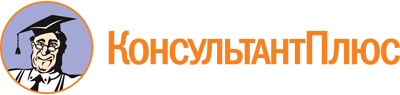 Постановление Правительства УР от 30.11.2023 N 784
"Об утверждении государственной программы Удмуртской Республики "Развитие печати и массовых коммуникаций"
(Зарегистрировано в Управлении Минюста России по УР 18.12.2023 N RU18000202301647)Документ предоставлен КонсультантПлюс

www.consultant.ru

Дата сохранения: 08.06.2024
 Абз. 2 п. 2 вступил в силу после официального опубликования.Абз. 3 п. 2 вступил в силу после официального опубликования.